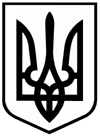 ХОРОЛЬСЬКА МІСЬКА РАДАПОЛТАВСЬКОЇ ОБЛАСТІ РІШЕННЯ (четверта сесія сьомого скликання)23.12. 2015 р.	                             № 56Про відміну рішення №52 сесії міської ради шостого скликання від 24 лютого 2014 року №78 «Про перейменування вулиць у місті Хоролі»	               Розглянувши звернення  мешканців міста та враховуючи необхідність  приведення у відповідність питання перейменування вулиць до Законів України та відповідних нормативних актів, зокрема Закону України «Про присвоєння юридичним особам та об’єктам права власності імен (псевдонімів) фізичних осіб, ювілейних та святкових дат, назв і дат історичних подій» , вимог постанови Кабінету Міністрів України  від 24 жовтня 2012 року № 989 «Про затвердження Порядку проведення громадського обговорення під час розгляду питань про присвоєння юридичним особам та об’єктам права власності, які за ними закріплені, об’єктам права власності, які належать фізичним особам, імен (псевдонімів) фізичних осіб, ювілейних та святкових дат, назв і дат історичних подій» міська рада вирішила:1.Відмінити рішення 52 сесії міської ради 6 скликання від 24 лютого 2014 року №78 «Про перейменування вулиць у місті Хоролі».2.Комісії з найменування, перейменування та повернення історичних назв вулиць, провулків, площ та скверів у м. Хорол розглянути питання щодо приведення у відповідність перейменування центральної вулиці міста та винести на розгляд згідно до вимог чинного законодавства.                Міський голова                                                          С.М.Волошин